Тема: Проект адміністративно-територіального устрою України.Мета: Сформувати новий адміністративно-територіальний устрій України. Новий поділ держави надважливий, тому що на його основі  будується вся внутрішня політика держави.Проблема: Відсутність в Україні власного, автохтонного територіального поділу  і загалом  системи управління державою.Цілі:Сформувати новий  двох-рівневий  адміністративно-територіальний устрій України на основі історико-географічних регіонів України. 14 регіонів – 320 країв, 46 міст-градів, 39 мікрорайонів.Сформувати нову доктрину про Державний  кордон України.Затвердити та узгодити офіційні символи України та її регіонів.Сформувати поселенську мережу України.Сформувати якісну мережу громадсько-політичних суб’єктів України.Сформувати нове виборче законодавство України.Сформувати нову систему державного управління України.Заходи та ресурси: Провести в Україні під проводом Верховної Ради України, як єдиного законодавчого органу,  Всеукраїнський форум по питанню Адміністративно-територіального устрою України. На який запросити всіх охочих, які мають відношення до даної теми. Разом з тим, кожен учасник,  повинен мати право на виступ і час, стільки,  скільки потрібно для доповіді. І відповісти на всі запитання. Результатом форуму мають бути  моделі чи проекти адміністративно-територіального устрою України. Мій прогноз 3-5 таких проектів. Ці проекти має взяти на баланс Верховна рада України і надіслати всім радам в Україні. Кожна рада повинна мати час для аналізу і визначитися на користь того чи іншого проекту. В результаті Верховна рада України зможе у розрізі рад  (сільських, селищних, міських, районних та обласних) промоніторити   результати. Якщо ситуація одноманітна і є велика перевага одного проекту над іншими, то Верховна рада зможе затвердити новий адміністративно-територіальний устрій України. Якщо ні, то Верховна рада дане питання має винести на всеукраїнський референдум. Прогноз: Загальним результатом має бути новий адміністративно-територіальний устрій України, в створенні якого візьмуть участи всі громадяни України. Які матимуть право на вибір абсолютно демократичним шляхом. Дане питання можна розвязами протягом року.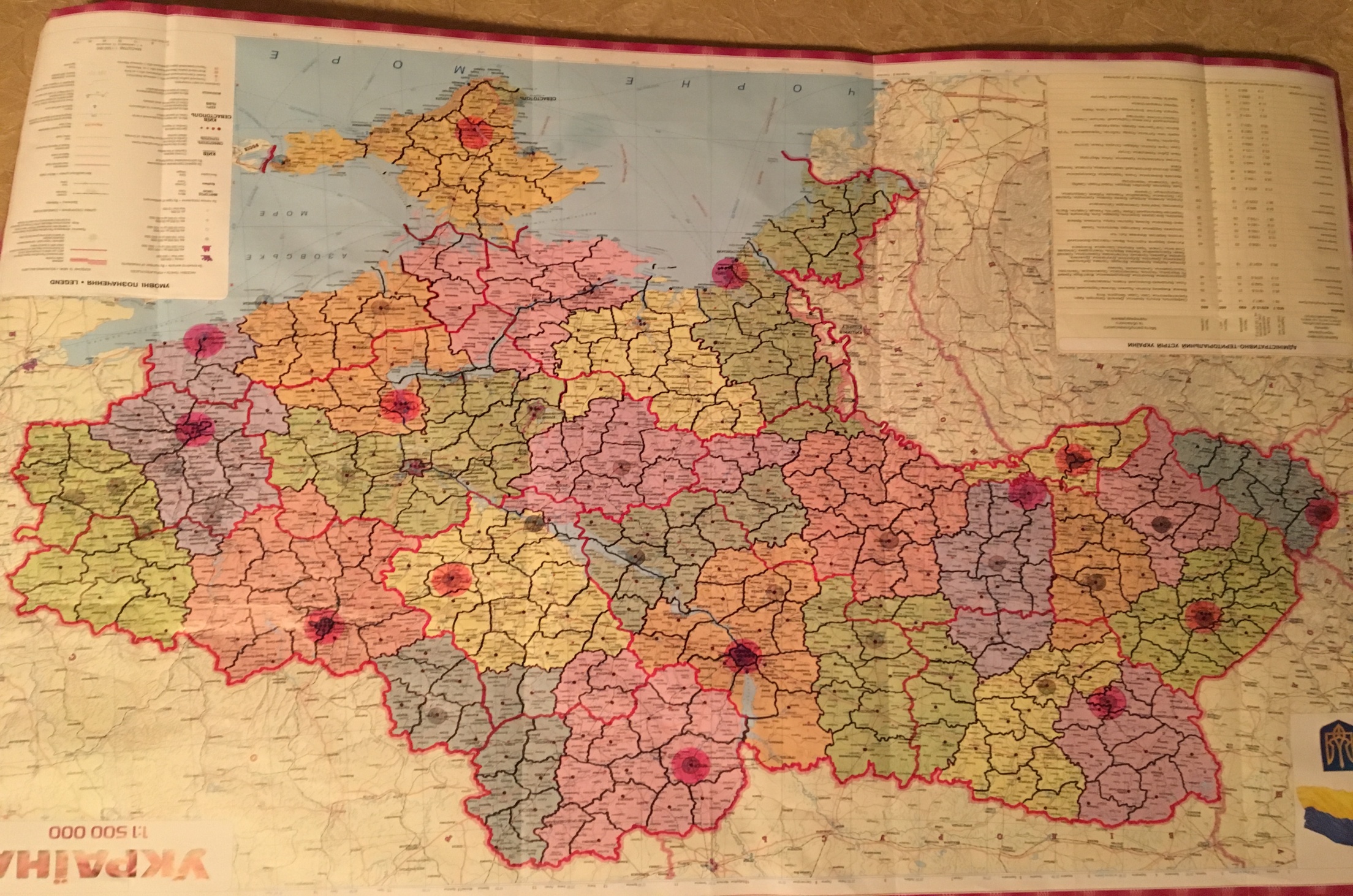 